«в регистр»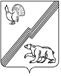 ДУМА ГОРОДА ЮГОРСКАХанты-Мансийского автономного округа – ЮгрыРЕШЕНИЕпроектот __________________                                                                                                    № _____О внесении изменений в решение Думыгорода Югорска от 28.08.2018 № 56«Об утверждении Правил благоустройстватерритории города Югорска»В соответствии с пунктом 25 части 1 статьи 16, пунктом 11 части 10 статьи 35 Федерального закона от 06.10.2003 № 131-ФЗ «Об общих принципах организации местного самоуправления в Российской Федерации», протоколом публичных слушаний, заключением о результатах публичных слушаний по проекту внесения изменений в решение Думы города Югорска от 28.08.2018 № 56 «Об утверждении Правил благоустройства территории города Югорска»ДУМА ГОРОДА ЮГОРСКА РЕШИЛА:1. Внести в приложение к решению Думы города Югорска от 28.08.2018 № 56 «Об утверждении Правил благоустройства территории города Югорска» (с изменениями от 26.03.2019 № 21, от 20.02.2020 № 8, от 25.08.2020 № 54, от 31.05.2022 №58) следующие изменения:1.1. В пункте 8.3 статьи 8 слова: «реконструкция и капитальный ремонт» заменить словами «реконструкция, капитальный и текущий ремонт».1.2. Статью 12 изложить в следующей редакции:«Статья 12. Общие требования к размещению некапитальных нестационарных сооружений.12.1. Некапитальные нестационарные строения, сооружения включают в себя: нестационарные торговые объекты, остановочные комплексы (автопавильоны), наземные туалетные кабины, боксовые гаражи, другие некапитальные строения, сооружения.Некапитальные строения, сооружения должны:- отвечать санитарно-гигиеническим требованиям, нормам противопожарной безопасности, современным архитектурно-художественным требованиям городского дизайна и освещения;- соответствовать архитектурному облику сложившейся застройки территории города и условиям долговременной эксплуатации с учетом особенностей пространственной организации, исторических традиций и природного ландшафта;- предусматривать применение современных отделочных материалов, больших плоскостей остекления из безосколочных, ударостойких материалов, безопасных упрочняющих многослойных пленочных покрытий, поликарбонатных стекол, устройство витрин с подсветкой, быстровозводимых модульных комплексов, выполняемых из легких конструкций, места для размещения на нестационарных торговых объектах необходимой информации.Требования, указанные в пункте 12.1, не применяются при размещении летних кафе, вендинговых аппаратов, автоцистерн, автомагазинов (торговых автофургонов, автолавок), нестационарных торговых объектов, проектируемых при создании единого стиля оформления открытого городского пространства, пешеходных зон и благоустройства территорий, в силу особенностей их конструктивных элементов и архитектурно-дизайнерских решений, а также при размещении нестационарных торговых объектов во время проведения праздничных и иных массовых мероприятий, имеющих краткосрочный характер.Некапитальные нестационарные сооружения12.2. В рамках решения задачи обеспечения качества городской среды, при создании и благоустройстве некапитальных нестационарных сооружений учитываются принципы функционального разнообразия, организации комфортной пешеходной среды, комфортной среды для общения в части обеспечения территории разнообразными сервисами, востребованными центрами притяжения людей без ущерба для комфортного передвижения по сложившимся пешеходным маршрутам.12.3. При размещении некапитального нестационарного сооружения (за исключением нестационарных торговых объектов), произведений монументально-декоративного искусства осуществляется разработка проектной документации в составе: схема планировочной организации земельного участка, пояснительная записка, проект организации строительства, архитектурные решения. Выбор типа некапитального нестационарные сооружения осуществляется в соответствии с приложением 6 к Правилам благоустройства территории города Югорска.12.4. Выдача разрешения на установку некапитальных нестационарных сооружений, произведений монументально-декоративного искусства на территории города Югорска осуществляется в порядке, определенном нормативным правовым актом администрации города Югорска.12.5. Размещение некапитальных нестационарных сооружений не должно мешать пешеходному движению, нарушать противопожарные требования, условия инсоляции территории и помещений, рядом с которыми они расположены, ухудшать визуальное восприятие среды города Югорска, благоустройство территории и застройки.Нестационарные торговые объекты12.6. Размещение нестационарных торговых объектов осуществляется в соответствии со схемой размещения нестационарных торговых объектов на территории муниципального образования городской округ город Югорск, утвержденной постановлением администрации города Югорска от 21.06.2011 N 1308, Положением о размещении нестационарных торговых объектов на территории города Югорска, утвержденным постановлением администрации города Югорска от 30.09.2016 N 2367.12.7. Размещение нестационарных торговых объектов должно соответствовать градостроительным условиям использования территории, требованиям технических регламентов, в том числе санитарно-эпидемиологическим, экологическим требованиям и другим требованиям федерального и регионального законодательства, нормативным правовым актам органов местного самоуправления и обеспечивать:- сохранность архитектурного и эстетического облика города;- возможность подключения объекта к сетям инженерно-технического обеспечения в кабельном исполнении (при необходимости);- удобный подъезд автотранспорта, не создающий помех для прохода пешеходов, возможность беспрепятственного подвоза товара;- беспрепятственный доступ покупателей к местам торговли;- нормативную ширину тротуаров и проездов в местах размещения;- безопасность покупателей и продавцов;- соблюдение требований в области обращения с твердыми коммунальными отходами на территории города.12.8. Размещение нестационарных торговых объектов не должно мешать пешеходному движению, нарушать противопожарные требования, условия инсоляции территории и помещений, рядом с которыми они расположены, ухудшать визуальное восприятие среды города Югорска, благоустройство территории и застройки.12.9. Нестационарные торговые объекты могут располагаться на территориях парков, скверов.12.10. Не допускается размещение нестационарных торговых объектов:- на газонах, за исключением размещения путем примыкания к тротуарам, аллеям, дорожкам и тропинкам, имеющим твердые покрытия и элементы сопряжения, в соответствии с планом благоустройства территории;- на цветниках, площадках (детских, отдыха, спортивных);- на земельных участках, предоставленных для индивидуального жилищного строительства;- в арках зданий;- в охранной зоне сетей инженерно-технического обеспечения, на расстоянии менее нормативного значения от сетей инженерно-технического обеспечения без согласования с владельцами данных сетей;- в случаях если размещение нестационарных торговых объектов препятствует свободному подъезду пожарной, аварийно-спасательной техники или доступу к объектам инженерной инфраструктуры (объекты энергоснабжения и освещения, колодцы, краны, гидранты и т.д.).12.11. Не допускается около нестационарных торговых объектов:- выставлять торгово-холодильное оборудование;- устанавливать мангалы, палатки, столы и стулья и иное торговое оборудование.12.12. Нестационарные торговые объекты должны устанавливаться на твердые виды покрытия, оборудоваться осветительным оборудованием, урнами.12.13. Размещение автоприцепов (тонаров) осуществляется в местах, имеющих возможность заезда на отведенное место.12.14. Передвижные нестационарные объекты, размещаемые на территории города Югорска, должны находиться в технически исправном состоянии (включая наличие колес) и должны быть вывезены с места их размещения в течение двух часов по требованию администрации города Югорска в случае необходимости обеспечения уборки городских территорий, проведения публичных и массовых мероприятий.12.15. Требования к внешнему облику, конструктивным особенностям и параметрам нестационарных торговых объектов, размещаемых на территории города Югорска (за исключением летних кафе).12.15.1. Внешний облик нестационарных торговых объектов.Внешний вид нестационарного торгового объекта должен приниматься в соответствии с приложением 6 к настоящим правилам.Отделочные материалы нестационарных торговых объектов должны отвечать санитарно-гигиеническим требованиям, нормам противопожарной безопасности, архитектурно-художественным требованиям, характеру сложившейся среды и условиям долговременной эксплуатации.Процент остекления фасадов нестационарного объекта должен составлять не менее 30% площади поверхности стен объекта. На остекленных фасадах нестационарных объектов допускается размещение рольставней.При остеклении витрин нестационарных торговых объектов следует применять безосколочные, ударостойкие материалы, безопасные упрочняющие многослойные пленочные покрытия, поликарбонатные стекла.При размещении киосков и павильонов площадью 20 кв. м. включительно в группах, а также на расстоянии менее 15 метров друг от друга нестационарные объекты должны иметь одинаковую высоту, быть выполнены с применением единого модуля по ширине и высоте, иметь единое цветовое решение.Размер вывески не должен быть более 1,5 м   0,25 м, не допускается размещение вывески на торцевых фасадах объекта.Размер информационной таблички не должен быть более 0,4 м   0,5 м.Цветовое решение вывески и информационной таблички должно гармонировать с цветовым решением фасадов нестационарных объектов. Не допускается использование цвета и логотипов, диссонирующих с цветовым решением фасада.Нестационарные объекты оборудуются элементами внешней декоративной подсветки.12.15.2. Конструктивные особенности нестационарных торговых объектов.Конструктивные особенности нестационарных торговых объектов должны исключать устройство заглубленных фундаментов, подземных помещений.В качестве основания для нестационарных торговых объектов используется площадка с твердым покрытием.Планировка и конструктивное исполнение нестационарных торговых объектов должны обеспечивать требуемые нормативными документами условия приема, хранения и отпуска товаров.Конструктивные особенности должны отвечать требованиям действующего законодательства Российской Федерации, обеспечивать беспрепятственный доступ инвалидов.Отступление от требований к внешнему облику, конструктивным особенностям и параметрам нестационарных торговых объектов (павильонов, киосков), размещаемых на территории города, допускается в случае, если указанное отступление обусловлено действующим техническим регламентом, утвержденной нормативной документацией, санитарными правилами и нормами.12.15.3. Параметры нестационарных торговых объектов.Допустимые размеры киосков - площадью от 10 кв. м до 20 кв. м и высотой 3,2 м.Допустимые размеры павильонов - площадью от 21 кв. м до 60 кв. м и высотой 3,2 м.Максимальное количество этажей нестационарных торговых объектов не должно превышать 1 этаж. Допускается использовать эксплуатируемую кровлю для нестационарных кафе.12.16. Требования к благоустройству территории, примыкающей к нестационарным торговым объектам.Площадка для размещения нестационарного объекта должна иметь твердое покрытие.Границы благоустройства устанавливаются в зависимости от типа сооружений, с учетом особенностей территории, на которой планируется размещение нестационарного торгового объекта:- для палаток, киосков, автоприцепов (тонаров) - на расстоянии 2 м от лицевого фасада, 0,8 м от боковых фасадов, 0,5 м от заднего фасада,- для павильонов, летних кафе - на расстоянии 3 м от лицевого фасада, 1 м от боковых фасадов, 0,8 м от заднего фасада.В границах благоустроенной территории устанавливается урна емкостью не менее 10 литров.Владелец нестационарного торгового объекта обеспечивает содержание (уборку) территории, прилегающей к нестационарному торговому объекту, в пределах радиуса 5 метров.12.17. Хозяйствующие субъекты обязаны обеспечивать:- полную уборку прилегающих территорий не менее двух раз в сутки (утром и вечером), чистоту и порядок торговой точки в течение рабочего времени,- необходимое количество урн, их ремонт или замену в случае повреждения или порчи, очистку от мусора, не допуская их переполнения,- регулярный вывоз отходов к месту их переработки, утилизации и размещения самостоятельно или на основании договора со специализированной организацией, оказывающей услуги по вывозу и размещению отходов,- в зимний период уборку снега, очистку наледи до асфальта или противогололедную посыпку территории, своевременную очистку навесов от снега, наледи, сосулек,- соблюдение посетителями требований правил чистоты и порядка,- содержание в исправном состоянии и своевременное устранение нарушения в содержании нестационарных торговых объектов (устранение бумажного спама (наклейки, объявления, реклама), посторонних надписей, замена разбитых стекол, их очистка, покраска или промывка козырьков и т.д.),- ремонт и окраску нестационарных сооружений,- сохранность зеленых насаждений, газонов, бордюрного камня.12.18. Хозяйствующим субъектам запрещается:- нарушать асфальтовое и другое покрытие улиц, тротуаров, целостность объектов внешнего благоустройства и зеленых насаждений;- выкладывать товар за пределами торговой точки, а именно: на тротуарах, газонах, ограждениях, деревьях, малых архитектурных формах, фасадах, парапетах и деталях зданий и сооружений, на проезжей части улиц, территориях парковок автотранспорта;- после окончания торговли оставлять на улицах, бульварах, в садах, скверах и других не предназначенных для этих целей местах элементы подвоза товара (передвижные лотки, тележки, контейнеры и другое оборудование);- складировать тару на тротуарах, газонах, проезжей части улиц и других местах, не отведенных для этой цели;- торговля из ящиков, мешков, картонных коробок или другой случайной тары вне нестационарных торговых объектов;- возведение у нестационарных торговых объектов пристройки, козырька, загородки, решетки, навеса, холодильного и иного оборудования, не предусмотренного паспортом нестационарного торгового объекта;- использовать нестационарный торговый объект под складские цели;- размещать на фасадах нестационарных торговых объектов рекламные конструкции, рекламу, объявления не рекламного характера и т.д.12.19. Остановочные комплексы.Остановочные комплексы (автопавильоны) по своим габаритам и техническим особенностям должны быть спроектированы и построены с учетом величины пассажиропотока и климатических особенностей местности, защищать ожидающих транспорт от ветра и осадков, а также оборудованы скамейками, изготовленными из дерева или синтетических полимерных материалов и освещением (при наличии технической возможности). Остановочные комплексы (автопавильоны) на остановочных пунктах с наибольшим пассажиропотоком могут быть оборудованы небольшими закрытыми отапливаемыми зимой помещениями. Урны должны быть расположены за пределами остановочного комплекса (автопавильона), но в пределах остановочного пункта.Остановочные комплексы (автопавильоны) в обязательном порядке следует оборудовать информационными стендами различных форматов, на которых должна быть представлена информация об обслуживаемых остановочным пунктом маршрутах общественного транспорта, графике их движения, расписаниях. На остановочных пунктах с высоким пассажиропотоком, или обслуживающих более 3 различных маршрутов общественного транспорта, информационные стенды должны также содержать графические схемы обслуживаемых маршрутов. При наличии технической возможности такие павильоны следует также оборудовать электронными информационными табло, указывающими на ожидаемое время прибытия маршрутных транспортных средств.Остановочные комплексы (автопавильоны) устанавливаются в местах остановок пассажирского транспорта. Для установки павильона рекомендуется предусматривать площадку с твердыми видами покрытия размером 2x5 метров и более. Расстояние от края проезжей части до ближайшей конструкции павильона рекомендуется устанавливать не менее 3 метров, расстояние от боковых конструкций павильона до стволов деревьев - не менее 2 метров для деревьев с компактной кроной. При проектировании остановочных пунктов и размещении ограждений остановочных площадок рекомендуется руководствоваться соответствующими государственными стандартами, строительными нормами и правилами, сводами правил.12.20. Размещение нестационарных туалетных кабин должно предусматриваться на активно посещаемых территориях города Югорска: в местах проведения массовых мероприятий, на территории объектов рекреации (парках, садах), на автозаправочных станциях, а также - при некапитальных нестационарных сооружениях питания. Не допускается размещение туалетных кабин на придомовой территории, при этом расстояние до жилых и общественных зданий должно быть не менее 20 метров. Туалетную кабину необходимо устанавливать на твердые виды покрытия. Запрещается установка туалетов с выгребной ямой.».1.3. Статью 13 дополнить пунктом 13.19 следующего содержания:«13.19. При летних кафе размещаются туалетные кабины (биотуалеты) в случае отсутствия общественных туалетов на прилегающей территории в зоне доступности 200 метров.».1.4. В статье 25:1.4.1. В пункте 25.2 слова «Положением о порядке установки и эксплуатации рекламных конструкций на территории города Югорска» заменить словами «Положением о размещении рекламных конструкций на территории города Югорска, схемой размещения рекламных конструкций на территории города Югорска.».1.4.2. В пункте 25.3 слова «в соответствии с порядком, определяемым постановлением администрации города» исключить.1.4.3. Пункт 25.5.изложить в новой редакции:«25.5. Техническое состояние установленных на территории города Югорска рекламных конструкций должно соответствовать параметрам, установленным в разрешении на установку и эксплуатацию рекламной конструкции, а также документам, на основании которых такое разрешение было выдано.».1.4.4. Пункт 25.15 изложить в новой редакции:«25.15. Для формирования единого городского рекламно-информационного пространства рекламораспространитель представляет в Департамент муниципальной собственности и градостроительства администрации города Югорска проектную документацию рекламной конструкции в соответствии с административным регламентом предоставления муниципальной услуги «Выдача разрешения на установку и эксплуатацию рекламных конструкций на территории города Югорска, аннулирование такого разрешения».1.4.5. Пункт 25.16 изложить в новой редакции:«25.16. Проект рекламной конструкции предоставляется на листах, сопровождаемых штампом чертежа - рамкой для чертежа, и должен содержать:а) пояснительную записку с указанием:- типа рекламной конструкции;- вида рекламной конструкции (по времени размещения; по способу отображения информации;- размеров информационного поля рекламной конструкции;- площади информационного поля рекламной конструкции;- количества сторон;- адреса размещения рекламной конструкции;- номера рекламной конструкции на Схеме размещения рекламных конструкций (в случае, если место установки рекламной конструкции в соответствии с частью 5.8 статьи 19 Федерального закона «О рекламе» определяется схемой размещения рекламных конструкций);- сведений о соответствии рекламной конструкции и ее территориального размещения требованиям технических регламентов (ГОСТов, строительных норм и правил до утверждения технических регламентов), санитарно-эпидемиологического законодательства Российской Федерации в области обеспечения благополучия населения, требований пожарной безопасности и других нормативных актов, содержащих требования для конструкций данного типа и вида);б) ситуационный план с указанием места размещения рекламной конструкции в М 1:2000 с привязкой в плане к ближайшей опоре освещения или объекту капитального строительства;в) выкопировку из плана местности в М 1:500 с необходимыми привязками, определяющими местоположение рекламной конструкции в соответствии со Схемой размещения рекламных конструкций, утвержденной постановлением администрации города Югорска (для рекламных конструкций, расположенных на земельных участках, объектах муниципальной собственности);г) фотофиксацию (формат не менее А4):- места размещения рекламной конструкции (существующее положение);- существующей окружающей застройки.Фотофиксация должна быть выполнена не позднее, чем за один месяц до даты подачи заявления о выдаче разрешения на установку и эксплуатацию рекламной конструкции. В штампе чертежа должна быть отражена информация о дате и времени проведения фотофиксации, а также указано расстояние от рекламной конструкции до места, с которого осуществлялась фотофиксация;д) фотофиксацию с наложенным эскизом рекламной конструкции (формат не менее А4):- не менее двух цветных фотографий для рекламных конструкций, предполагаемых к размещению на земельном участке, с привязками, определяющими место размещения рекламной конструкции (с привязкой рекламной конструкции к ближайшему километровому столбу или объекту капитального строительства и привязкой по высоте к поверхности проезжей части дороги или улицы, расстоянию от края рекламной конструкции до проезжей части дороги или улицы). Фотофиксацию необходимо производить с двух противоположных сторон на расстоянии 40 - 50 метров от конструкции. Фотофиксация должна отражать существующую окружающую застройку;- не менее трех цветных фотографий рекламной конструкции, размещение которой предполагается на здании, строении, сооружении. На фотографии должна быть отражена существующая окружающая застройка в части визуализации предполагаемого места размещения рекламной конструкции, а также всех иных конструкций, размещенных на внешних поверхностях здания, строения, сооружения (при наличии), параметры предполагаемой к размещению рекламной конструкции (высота, ширина). Фотофиксацию необходимо производить слева, справа и по центру от предполагаемого места размещения конструкции, с расстояния, позволяющего сфотографировать рекламную конструкцию целиком с привязкой к зданию, строению, сооружению, к которому присоединяется рекламная конструкция.В штампе чертежа должна быть отражена информация о дате и времени проведения фотофиксации, а также указано расстояние от рекламной конструкции до места, с которого осуществлялась фотофиксация;е) информацию о высоте, ширине и площади фасада объекта капитального строительства (в случае размещения рекламной конструкции большого или сверхбольшого формата на фасаде объекта капитального строительства);ж) чертеж несущей конструкции рекламной конструкции с узлами крепления (с указанием размеров и материалов, применяемых в ее отделке, - по каталогу RAL classic) и ее фундамента (для отдельно стоящей рекламной конструкции при наличии фундамента);з) расчеты ветровой нагрузки на устойчивость и прочность рекламной конструкции в соответствии с требованиями действующего законодательства;и) расчет несущей конструкции, узлов крепления и фундамента рекламной конструкции с узлами крепления (при наличии фундамента);к) световой режим работы рекламной конструкции, параметры световых и осветительных устройств (в случае если в соответствии с требованиями Положения такой тип и вид рекламной конструкции предполагает наличие световых и осветительных устройств).Проект рекламной конструкции должен быть разработан проектировщиком или проектной организацией, имеющими свидетельство о допуске к соответствующему виду работ по подготовке проектной документации, выданное саморегулируемой организацией в области архитектурно-строительного проектирования, и оформлен в соответствии с требованиями технического регламента, а до вступления соответствующего технического регламента в силу - в соответствии с требованиями законодательства о техническом регулировании. Проект рекламной конструкции, предоставляемый заявителем на бумажном носителе в случае подачи документов через МФЦ должен быть прошит, пронумерован, скреплен подписью и печатью проектировщика (проектной организации) (при наличии).При подаче документов в электронной форме с использованием «Личного кабинета» единого портала государственных услуг проект рекламной конструкции предоставляется в форме электронного документа (скан-копии в форматах: pdf, jpg или zip-архив со скан-копиями), подписанного (удостоверенного) электронной подписью в порядке, установленном законодательством Российской Федерации об организации предоставления государственных и муниципальных услуг.».1.4.6. Дополнить пунктом 25.27:«25.27. Не допускается установка и эксплуатация рекламных конструкций на нестационарных торговых объектах.».1.5. Статью 26 изложить в новой редакции:«Статья 26. Информационные конструкции.26.1. Информационная конструкция - объект благоустройства, выполняющий функцию информирования населения города Югорска и соответствующий требованиям, установленным настоящими Правилами.26.2. На территории города Югорска осуществляется размещение информационных конструкций следующих видов:26.2.1. Указатели наименований улиц, площадей, проездов, переулков, проектируемых (номерных) проездов, проспектов, шоссе, набережных, скверов, тупиков, бульваров, просек, аллей, линий, мостов, путепроводов, эстакад, тоннелей, а также километровых участков автодорог и магистралей федерального и регионального значения, указатели номеров домов;26.2.2. Указатели местоположения органов государственной власти и органов местного самоуправления, государственных предприятий и учреждений, муниципальных предприятий и учреждений;26.2.3. Информационные вывески;26.3. Информационная вывеска (далее - вывеска) должна содержать сведения о профиле деятельности организации, индивидуального предпринимателя и (или) виде реализуемых ими товаров, оказываемых услуг и (или) их наименование (фирменное наименование, коммерческое обозначение, изображение товарного знака, знака обслуживания) в целях извещения неопределенного круга лиц о фактическом местоположении (месте осуществления деятельности) данной организации, индивидуального предпринимателя в соответствии с Законом Российской Федерации от 7 февраля 1992 года N 2300-1 «О защите прав потребителей».Информационные вывески устанавливаются на территории города Югорска в соответствии с административным регламентом предоставления муниципальной услуги «Установка информационной вывески, согласование дизайн-проекта размещения вывески», утвержденным постановлением администрации города Югорска.26.4. Содержание и эксплуатация:- информационных конструкций, размещенных на внешних поверхностях зданий, строений, сооружений (далее - объектов) осуществляется собственниками (правообладателями) данных объектов;- информационных конструкций, указанных в подпункте б пункта 26.1 настоящей статьи, осуществляется органами местного самоуправления;- вывесок осуществляется организацией или индивидуальным предпринимателем, сведения о которых содержатся в данных информационных конструкциях, и в месте фактического нахождения (осуществления деятельности) которых данные информационные конструкции размещены (владельцы вывесок).26.5. Информационные конструкции должны быть безопасны, спроектированы, изготовлены и установлены в соответствии с требованиями технических регламентов, строительных норм и правил, государственных стандартов, требованиями к конструкциям и их размещению, в том числе на внешних поверхностях зданий, строений, сооружений, иными установленными требованиями, а также не нарушать внешний архитектурный облик города и обеспечивать соответствие эстетических характеристик информационных конструкций стилистике объекта, на котором они размещаются.26.6. Запрещается размещение информационных конструкций на ограждающих конструкциях (заборах, шлагбаумах и т.д.), а также в виде отдельно стоящих сборно-разборных (складных) конструкций - штендеров.26.7. В случае утверждения архитектурно-художественных концепций внешнего облика улиц, магистралей и территорий размещение информационных конструкций, в том числе вывесок, на внешних поверхностях зданий, строений, сооружений данных улиц, магистралей и территорий осуществляется согласно утвержденной архитектурно-художественной концепции.26.8. Вывески на зданиях, строениях и сооружениях размещаются на фасадах, крышах, на (в) витринах или на иных внешних поверхностях зданий, строений, сооружений. На внешних поверхностях одного здания, строения, сооружения организация или индивидуальный предприниматель вправе установить не более одной вывески, из следующих типов:- настенная конструкция располагается параллельно к поверхности фасадов зданий, строений, сооружений и (или) их конструктивных элементов непосредственно на плоскости фасада объекта;- консольная конструкция (панель-кронштейн) располагается перпендикулярно к поверхности фасадов зданий, строений, сооружений и (или) их конструктивных элементов, в том числе табло обмена валют с технологией смены изображения с помощью электронных носителей;- витринная конструкция располагается в витрине, на внешней и (или) с внутренней стороны остекления витрины зданий, строений, сооружений.26.9. Организации и индивидуальные предприниматели, осуществляющие деятельность по оказанию услуг общественного питания, дополнительно вправе разместить не более одной информационной конструкции, содержащей сведения об ассортименте блюд, напитков и иных продуктов питания, предлагаемых при предоставлении ими указанных услуг, в том числе с указанием их массы/объема и цены (меню), в виде настенной конструкции.Данные конструкции размещаются на плоских участках фасада, свободных от архитектурных элементов, непосредственно у входа (справа или слева) в занимаемое помещение или на входных дверях в него, не выше уровня дверного проема. Максимальный размер такой конструкции не должен превышать по высоте - 0,8 м, по длине - 0,6 м.26.10. Конструкции могут быть размещены в виде единичной конструкции и (или) комплекса идентичных взаимосвязанных элементов одной информационной конструкции.26.11. Организации и индивидуальные предприниматели осуществляют размещение информационных конструкций на плоских участках фасада, свободных от архитектурных элементов, исключительно в пределах площади внешних поверхностей объекта, соответствующей физическим размерам занимаемых данными организациями и индивидуальными предпринимателями помещений.При размещении на одном фасаде объекта одновременно вывесок нескольких организаций и индивидуальных предпринимателей, указанные вывески размещаются в один высотный ряд на единой горизонтальной линии (на одном уровне, высоте).26.12. Вывески могут состоять из следующих элементов:- информационное поле (текстовая часть);- декоративно-художественные элементы, высота которых не должна превышать высоту текстовой части вывески более чем в полтора раза;- элементы крепления вывески;- подложка.26.13. В случае если вывеска представляет собой объемные символы без использования подложки, высота вывески не должна превышать 0,75 м (с учетом высоты выносных элементов строчных и прописных букв за пределами размера основного шрифта (не более 0,5 м), а также высоты декоративно-художественных элементов).26.14. На вывеске может быть организована подсветка, которая должна иметь немерцающий, приглушенный свет, не создавать прямых направленных лучей в окна жилых помещений.26.15. Настенные конструкции, размещаемые на внешних поверхностях зданий, строений, сооружений, должны соответствовать следующим требованиям:- настенные конструкции размещаются над входом или окнами (витринами) помещений на единой горизонтальной оси с иными настенными конструкциями, установленными в пределах фасада, на уровне линии перекрытий между первым и вторым этажами либо ниже, указанной линии. В случае если помещения располагаются в подвальных или цокольных этажах объектов и отсутствует возможность размещения информационных конструкций (вывесок) в соответствии с указанными требованиями, они могут быть размещены над окнами подвального или цокольного этажа, но не ниже 0,6 м от уровня земли до нижнего края настенной конструкции. При этом информационная конструкция (вывеска) не должна выступать от плоскости фасада более чем на 0,1 м;- максимальный размер настенных конструкций (вывесок), размещаемых организациями и индивидуальными предпринимателями на внешних поверхностях зданий, строений, сооружений, не должен превышать:по высоте - 0,5 м, за исключением размещения настенной вывески на фризе;по длине - 70% от длины фасада, соответствующей занимаемым данными организациями и индивидуальными предпринимателями помещениям, но не более 15 м для единичной конструкции. При размещении настенной конструкции в пределах 70% от длины фасада в виде комплекса идентичных взаимосвязанных элементов, при этом (информационное поле, т.е. текстовая часть и декоративно-художественные элементы) максимальный размер текстовой части не может превышать 10 м в длину, декоративно-художественной - 0,75 м;- при наличии на фасаде здания, строения, сооружения фриза настенная конструкция размещается исключительно на фризе, на всю высоту фриза. Объемные символы, используемые в настенной конструкции на фризе, должны размещаться на единой горизонтальной оси. В случае размещения на одном фризе нескольких настенных конструкций для них может быть организована единая подложка для размещения объемных символов.Размещение настенной конструкции (настенных конструкций) в виде светового короба (световых коробов) на фризе допускается только при условии организации данного светового короба (световых коробов) на всю высоту соответствующего фриза.При наличии на фасаде здания, строения, сооружения козырька настенная конструкция может быть размещена на фризе козырька, строго в габаритах указанного фриза. Запрещается размещение настенной конструкции непосредственно на конструкции козырька.26.16. Информационное поле настенных конструкций, размещаемых на фасадах зданий, строений, сооружений, являющихся объектами культурного наследия, выявленными объектами культурного наследия либо объектами, построенными до 1952 года включительно, должно выполняться из отдельных элементов (букв, обозначений, декоративных элементов и т.д.), без использования непрозрачной основы для их крепления.26.17. В дополнение к настенной конструкции, размещаемой непосредственно на фасадах зданий, строений, сооружений, допускается размещение вывесок на дверях входных групп, в том числе методом нанесения трафаретной печати или иными аналогичными методами на остекление дверей.Максимальный размер данных вывесок не должен превышать:по высоте - 0,4 м;по длине - 0,3 м.26.18. Консольные конструкции (панель-кронштейны), располагаются в одной горизонтальной плоскости фасада, в том числе у арок, на границах и внешних углах зданий, строений, сооружений в соответствии со следующими требованиями:- расстояние между консольными конструкциями не может быть менее 10 м. Расстояние от уровня земли до нижнего края консольной конструкции должно быть не менее 2,5 м;- консольная конструкция не должна находиться более чем на 0,2 м от плоскости фасада, а крайняя точка ее лицевой стороны - на расстоянии более чем 1 м от плоскости фасада. В высоту консольная конструкция не может превышать 1 м, а толщину 0,2 м;- максимальные параметры (размеры) консольных конструкций, размещаемых на фасадах зданий, строений, сооружений, являющихся объектами культурного наследия, выявленными объектами культурного наследия, а также объектов, построенных до 1952 года включительно, не должны превышать 0,5 м - по высоте и 0,5 м - по ширине.При наличии на фасаде объекта настенных конструкций консольные конструкции располагаются с ними на единой горизонтальной оси.".».1.6. Статью 31 дополнить пунктом 31.12:«31.12. На территории муниципального образования, за исключением территории лесных массивов (не относящихся к паркам, скверам, иной благоустроенной территории), не допускается создание кормовой базы для безнадзорных животных. Кормовая база – регулярное кормление животного в месте, определенном неравнодушным жителем города (волонтер, зоозащитник, активист и т.п.).».1.7. В статье 44:1.7.2. Подпункты 6,7,8,22,25 пункта 44.20 исключить.1.7.2. В подпункте 27 пункта 44.20 слова: «Нарушение сроков» заменить на слова: «Нарушение срока (более 5 дней)».1.7.4. Подпункт 51 пункта 44.20 исключить.1.8. В статье 53:1.8.1. пункт 53.1. изложить в новой редакции: «До начала строительных, ремонтных и иных видов работ (далее - работ) необходимо:- установить по всему периметру территории строительной площадки сплошное ограждение в соответствии с ГОСТ Р 58967-2020 «Ограждения инвентарные строительных площадок и участков производства строительно-монтажных работ. Технические условия»;- разместить при въезде на территорию строительной площадки информационный щит, который должен содержать паспорт объекта строительства, в котором указывается: наименование объекта и работ, заказчик, генподрядчик, фамилия и должность лица, ответственного за производство работ, номера телефонов, даты начала и окончания производства работ, схема въезда и выезда автотранспорта со строительной площадки. Рекомендуемые размеры паспорта объекта строительства: 2х1,5 м, минимальный размер шрифта – 30мм, цвет фона – белый, цвет шрифта – синий (черный, коричневый), стиль шрифта - рубленый, материал щита – пластик ПВХ толщиной 3-4 мм,».- обеспечить временные тротуары для пешеходов (в случае необходимости);- обеспечить наружное освещение по периметру строительной площадки;- оборудовать благоустроенные подъезды к строительной площадке, внутриплощадочные проезды и пункты моек колес транспортных средств, исключающие вынос грязи и мусора на проезжую часть улиц (проездов);- обеспечить при производстве работ сохранность действующих подземных инженерных коммуникаций, сетей наружного освещения, зеленых насаждений и малых архитектурных форм.»1.8.2. пункт 53.2. изложить в новой редакции: «В соответствии со строительным генеральным планом по периметру строительной площадки должны быть установлены указывающие, предупреждающие и запрещающие знаки, ограждены и отмечены опасные зоны и маршруты, отведены и обозначены зоны выполнения работ повышенной опасности.».1.8.3. пункты 53.3, 53.4, 53.6, 53.7, 53.9, 53.11 исключить.1.9. В приложении 6 добавить пункт 1.12.1 следующего содержания:«1.12.1. Требования пункта 1.12. приложения 6 не применяются в отношении инвалидов по зрению, использующих собак-проводников.».Председатель Думы города Югорска                                   Е.Б. КомисаренкоЗаместитель главы города Югорска – директор ДМСиГ                                      Ю.В. КотелкинаПриложение к решению Думы города Югорска                                                                         от _________________       № ______